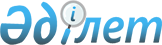 Об организации общественных работ на 2016 год
					
			Утративший силу
			
			
		
					Постановление акимата Шуского района Жамбылской области от 21 декабря 2015 года № 483. Зарегистрировано Департаментом юстиции Жамбылской области 21 января 2016 года № 2912. Утратило силу постановлением акимата Шуского района Жамбылской области от 25 апреля 2016 года № 239      Сноска. Утратило силу постановлением акимата Шуского района Жамбылской области от 25.04.2016 № 239. 

      Примечание РЦПИ.

      В тексте документа сохранена пунктуация и орфография оригинала.

      В соответствии с Законом Республики Казахстан от 23 января 2001 года "О местном государственном управлении и самоуправлении в Республике Қазахстан", со статьей 20 Закона Республики Казахстан от 23 января 2001 года "О занятости населения" и Правилам организации и финансирования общественных работ утчержденных Постановлением Правительства Республики Казахстан от 19 июня 2001 года № 836 "О мерах по реализации Закона Республики Казахстан от 23 января 2001 года "О занятости населения" в целях организации общественных работ для безработных, акимат Шуского района ПОСТАНОВЛЯЕТ: 

      1. Утвердить перечень организаций, виды, объемы и конкретные условия общественных работ, размеры оплаты труда участников и источники их финансирования, определить спрос и предложение на общественные работы согласно приложению.

      2. Коммунальному государственному учреждению "Отдел занятости и социальных программ акимата Шуского района" (Г.Керимбаева) обеспечить организацию общественных работ в соответствии с действующим законодательством Республики Казахстан. 

      3. Контроль за исполнением настоящего постановления возложить на заместителя акима района Алихана Абилашевича Балкыбекова. 

      4. Настоящее постановление вступает в силу со дня государственной регистрации в органах юстиции и вводится в действие по истечении десяти календарных дней после дня его первого официального опубликования и распространяется на отношения, возникающие с 5 января 2016 года.

 Перечень организаций, виды, объемы и конкретные условия общественных работ, размеры оплаты труда участников и источники финансирования, спрос и предложение на общественные работы      Сноска. Приложение с изменениями, внесенными постановлением Шуского районного акимата Жамбылской области от 10.02.2016 № 62 (вводится в действие по истечении 10 календарных дней после дня его первого официального опубликования).


					© 2012. РГП на ПХВ «Институт законодательства и правовой информации Республики Казахстан» Министерства юстиции Республики Казахстан
				
      Аким района 

Р. Даулет
Приложение к постановлению
акимата Шуского района
от 21 декабря 2015 года № 483№

Наименование организаций

Виды общественных работ

Объемы и конкретные условия общественных работ

Размеры оплаты труда участников и источники их финансирования /тенге/

2016 год

2016 год

№

Наименование организаций

Виды общественных работ

Объемы и конкретные условия общественных работ

Размеры оплаты труда участников и источники их финансирования /тенге/

Спрос

Предложение

1

Коммунальное государственное учреждение "Аппарат акима города Шу" Шуского района Жамбылской области

Оказание помощи в санитарной очистке благоустройстве, озеленении территорий сельского округа и техническом оформлении документов

На условиях неполного рабочего дня и по гибкому графику

42728 Местный бюджет

100

60

2

Коммунальное государственное учреждение "Аппарат акима Дулатского сельского округа" Шуского района Жамбылской области

Оказание помощи в санитарной очистке благоустройстве, озеленении территорий сельского округа и техническом оформлении документов

На условиях неполного рабочего дня и по гибкому графику

42728 Местный бюджет

10

5

3

Коммунальное государственное учреждение "Аппарат акима Жанакогамского сельского округа" Шуского района Жамбылской области

Оказание помощи в санитарной очистке благоустройстве, озеленении территорий сельского округа и техническом оформлении документов

На условиях неполного рабочего дня и по гибкому графику

42728 Местный бюджет

10

5

4

Коммунальное государственное учреждение "Аппарат акима Коккайнарского сельского округа" Шуского района Жамбылской области

Оказание помощи в санитарной очистке благоустройстве, озеленении территорий сельского округа и техническом оформлении документов

На условиях неполного рабочего дня и по гибкому графику

42728 Местный бюджет

10

5

5

Коммунальное государственное учреждение "Аппарат акима Тасоткельского сельского округа" Шуского района Жамбылской области 

Оказание помощи в санитарной очистке благоустройстве, озеленении территорий сельского округа и техническом оформлении документов

На условиях неполного рабочего дня и по гибкому графику

42728 Местный бюджет

10

5

6

Коммунальное государственное учреждение "Аппарат акима Толебийского сельского округа" Шуского района Жамбылской области

Оказание помощи в санитарной очистке благоустройстве, озеленении территорий сельского округа и техническом оформлении документов

На условиях неполного рабочего дня и по гибкому графику

42728 Местный бюджет

100

50

7

Коммунальное государственное учреждение "Аппарат акима Берликустемского сельского округа" Шуского района Жамбылской области

Оказание помощи в санитарной очистке благоустройстве, озеленении территорий сельского округа и техническом оформлении документов

На условиях неполного рабочего дня и по гибкому графику

42728 Местный бюджет

10

5

8

Коммунальное государственное учреждение "Аппарат акима Шокпарского сельского округа" Шуского района Жамбылской области

Оказание помощи в санитарной очистке благоустройстве, озеленении территорий сельского округа и техническом оформлении документов

На условиях неполного рабочего дня и по гибкому графику

42728 Местный бюджет

10

5

9

Коммунальное государственное учреждение "Аппарат акима Ески Шуского сельского округа" Шуского района Жамбылской области

Оказание помощи в санитарной очистке благоустройстве, озеленении территорий сельского округа и техническом оформлении документов

На условиях неполного рабочего дня и по гибкому графику

42728 Местный бюджет

10

5

10

Коммунальное государственное учреждение "Аппарат акима Жанажолского сельского округа" Шуского района Жамбылской области

Оказание помощи в санитарной очистке благоустройстве, озеленении территорий сельского округа и техническом оформлении документов

На условиях неполного рабочего дня и по гибкому графику

42728 Местный бюджет

10

5

11

Коммунальное государственное учреждение "Аппарат акима Аксуйского сельского округа" Шуского района Жамбылской области

Оказание помощи в санитарной очистке благоустройстве, озеленении территорий сельского округа и техническом оформлении документов

На условиях неполного рабочего дня и по гибкому графику

42728 Местный бюджет

10

5

12

Коммунальное государственное учреждение "Аппарат акима Балуан Шолакского сельского округа" Шуского района Жамбылской области

Оказание помощи в санитарной очистке благоустройстве, озеленении территорий сельского округа и техническом оформлении документов

На условиях неполного рабочего дня и по гибкому графику

42728 Местный бюджет

10

5

13

Коммунальное государственное учреждение "Аппарат акима Алгинского сельского округа" Шуского района Жамбылской области

Оказание помощи в санитарной очистке благоустройстве, озеленении территорий сельского округа и техническом оформлении документов

На условиях неполного рабочего дня и по гибкому графику

42728 Местный бюджет

10

5

14

Коммунальное государственное учреждение "Аппарат акима село Конаева" Шуского района Жамбылской области

Оказание помощи в санитарной очистке благоустройстве, озеленении территорий сельского округа и техническом оформлении документов

На условиях неполного рабочего дня и по гибкому графику

42728 Местный бюджет

10

5

15

Коммунальное государственное учреждение "Аппарат акима Корагатинского сельского округа" Шуского района Жамбылской области

Оказание помощи в санитарной очистке благоустройстве, озеленении территорий сельского округа и техническом оформлении документов

На условиях неполного рабочего дня и по гибкому графику

42728 Местный бюджет

10

5

16

Коммунальное государственное учреждение "Аппарат акима село Далакайнар" Шуского района Жамбылской области

Оказание помощи в санитарной очистке благоустройстве, озеленении территорий сельского округа и техническом оформлении документов

На условиях неполного рабочего дня и по гибкому графику

42728 Местный бюджет

10

5

17

Коммунальное государственное учреждение "Аппарат акима Актюбинского сельского округа" Шуского района Жамбылской области

Оказание помощи в санитарной очистке благоустройстве, озеленении территорий сельского округа и техническом оформлении документов

На условиях неполного рабочего дня и по гибкому графику

42728 Местный бюджет

10

5

18

Коммунальное государственное учреждение "Аппарат акима Берликского аульного округа" Шуского района Жамбылской области

Оказание помощи в санитарной очистке благоустройстве, озеленении территорий сельского округа и техническом оформлении документов

На условиях неполного рабочего дня и по гибкому графику

42728 Местный бюджет

10

5

19

Коммунальное государственное учреждение "Аппарат акима Ондирисского аульного округа" Шуского района Жамбылской области

Оказание помощи в санитарной очистке благоустройстве, озеленении территорий сельского округа и техническом оформлении документов

На условиях неполного рабочего дня и по гибкому графику

42728 Местный бюджет

10

5

20

Коммунальное государственное учреждение "Отдел занятости и социальных программ акимата Шуского района" Жамбылской области

Оказание помощи в санитарной очистке благоустройстве, озеленении территорий сельского округа и техническом оформлении документов

На условиях неполного рабочего дня и по гибкому графику

42728 Местный бюджет

10

5

21

Товарищества с ограниченной ответсвенностью "Тұрғын үй жөндеу-Шу" Шуского района Жамбылской области

Оказание помощи в санитарной очистке благоустройстве, озеленении территорий города Шу 

На условиях неполного рабочего дня и по гибкому графику

42728 Местный бюджет

40

20

22

Коммунальное государственное предприятия на праве хозяйственного ведения "Специализированное многоотраслевое предприятие Толе би" отдела жилищно-коммунального хозяйства, пассажирского транспорта и автомобильных дорог акимата Шуского района Жамбылской области

Оказание помощи в санитарной очистке благоустройстве, озеленении территорий района

На условиях неполного рабочего дня и по гибкому графику

42728 Местный бюджет

40

20

Всего

480

250

